§3270-F.  Exemption for licensed person accompanying visiting athletic team1.  Licensed person accompanying visiting athletic team.  This chapter does not apply to a person who holds a current unrestricted license to practice medicine and surgery in another state when the person, pursuant to a written agreement with an athletic team located in the state in which the person holds the license, provides medical services to any of the following while the team is traveling to or from or participating in a sporting event in this State:A.  A member of the athletic team;  [PL 2017, c. 119, §2 (NEW).]B.  A member of the athletic team's coaching, communications, equipment or sports medicine staff;  [PL 2017, c. 119, §2 (NEW).]C.  A member of a band or cheerleading squad accompanying the team; or  [PL 2017, c. 119, §2 (NEW).]D.  The team's mascot.  [PL 2017, c. 119, §2 (NEW).][PL 2017, c. 119, §2 (NEW).]2.  Restrictions.  A person authorized to provide medical services in this State pursuant to subsection 1 may not provide medical services at a health care facility, including a hospital, ambulatory surgical facility or any other facility where medical care, diagnosis or treatment is provided on an inpatient or outpatient basis.[PL 2017, c. 119, §2 (NEW).]SECTION HISTORYPL 2017, c. 119, §2 (NEW). The State of Maine claims a copyright in its codified statutes. If you intend to republish this material, we require that you include the following disclaimer in your publication:All copyrights and other rights to statutory text are reserved by the State of Maine. The text included in this publication reflects changes made through the First Regular and Frist Special Session of the 131st Maine Legislature and is current through November 1, 2023
                    . The text is subject to change without notice. It is a version that has not been officially certified by the Secretary of State. Refer to the Maine Revised Statutes Annotated and supplements for certified text.
                The Office of the Revisor of Statutes also requests that you send us one copy of any statutory publication you may produce. Our goal is not to restrict publishing activity, but to keep track of who is publishing what, to identify any needless duplication and to preserve the State's copyright rights.PLEASE NOTE: The Revisor's Office cannot perform research for or provide legal advice or interpretation of Maine law to the public. If you need legal assistance, please contact a qualified attorney.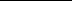 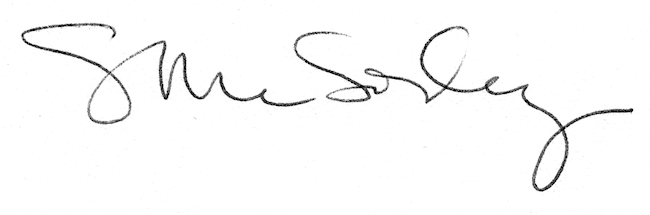 